Name of Institute: Indus Institute of Management Studies (IIMS) Name of Faculty: Dr Rajesh OjhaCourse code: MB0402Course name: MANAGEMENT CONTROL SYSTEMSPre-requisites: Graduation Credit points : 3 Credits Offered Semester: IVCourse Lecturer (Weeks 01 – 15)Full name: Dr. Rajesh OjhaDepartment with sitting location: IIMS - Management Telephone: (M) 8200991625Email: rajeshojha.mba@indusuni.ac.in Consultation times: 4.00pm to 5.00pmStudents will be contacted throughout the Session via Mail with important information relating to this Course.Course ObjectivesTo inculcate the awareness about control systems in the business management environmentCourse Outcomes (CO)CO1 : Have a Conceptual Understanding of Management Control both formal and informal.CO2 : Understand the Role of a Controller and the Concept of Responsibility Centre , Profit Centre and Cost Centre.CO3 : Acquire knowledge of Transfer Pricing and the Various Methods of Transfer Pricing.CO4 Understand the Importance of Budgets , Budget Preparation Process and Variance Analysis.CO5 : Have an understanding of the Various Service OrganizationsCO6 : Analyse the Various Issues involved in the operation of Multinational Organizations.Course OutlineUNIT-IBoundaries of management control, formal and informal, control system, functions of the controller, responsibility centre, revenue centre expense centre administration and R & D centres and marketing centresUNIT-IIBusiness unit as profit centre, other profit centre and measuring profitabilityTransfer pricing methods and their objectives, ,Pricing Corporate services administration of transfer pricesUNIT-IIIEVA v/s ROIBudget preparation nature and budget preparation process Variance analysis and limitation of variance analysisUNIT-IVPerformance measurement and interactive control ,Organizational incentives, incentive compensation plans. Incentives for corporate Officers and Business units managers, Professional , Financial Services organization , Health care Organization Non-profit organizationsUNIT-VMultinational Organizations, Transfer Pricing Exchange rates Nature of project , Project planning execution and evaluationMethod of deliveryLectures, Power Point Presentations , Case studies, Assignments and Student Presentations .Study timeThree hours per weekCO-PO Mapping (PO: Program Outcomes)Blooms Taxonomy and Knowledge retention(For reference)(Blooms taxonomy has been given for reference)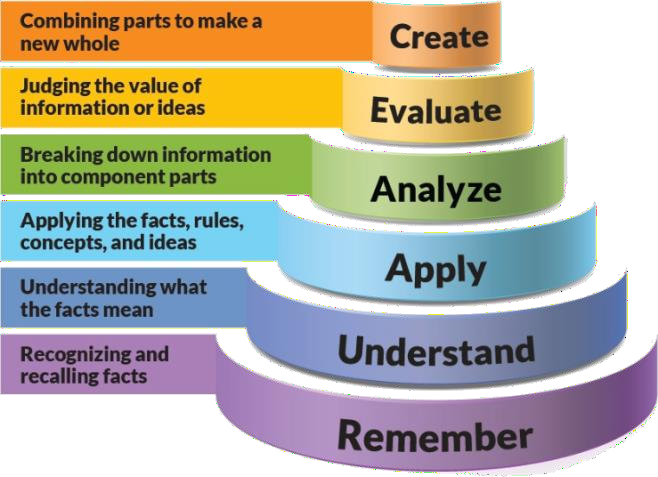 Figure 1: Blooms Taxonomy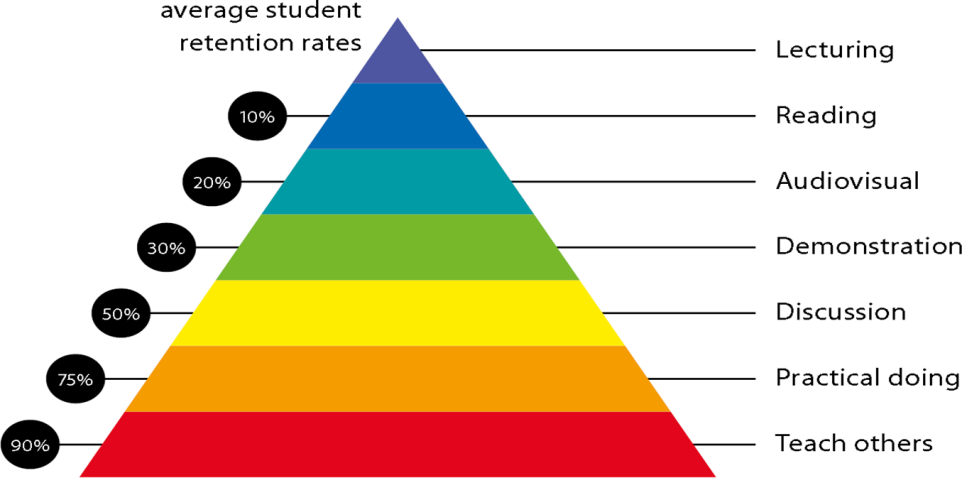 Figure 2: Knowledge retentionGraduate Qualities and Capabilities covered(Qualities graduates harness crediting this Course)Practical work:ASSIGNMENT -1 Theory Question from Unit No:1ASSIGNMENT -2 Theory Question Unit 1 or Unit 2ASSIGNMENT -3 Theory Question from Unit 3 or Unit 4Lecture and Tutorial TimesAs per IIMS Time Table .Attendance RequirementsThe University norms states that it is the responsibility of students to attend all lectures, tutorials, seminars and practical work as stipulated in the Course outline. Minimum attendance requirement as per university norms is compulsory for being eligible for mid and end semester examinations.Details of referencing system to be used in written work Text books1. Robert N. Anthony, Vijay Govindrajan, Management Control Systems, Tata M/c graw Hill , Special Indian 12 editionAdditional Materials (Reference Books)Pro.Mahesh S. Halale, Management control systems, Everest Publishing House, First edition, 2006N. Ghosh, Management Control Systems, Prentice hall of India Pvt Ltd, New Delhi	Second Printing, 2006Subhash Sharma, Management Control systems- text and cases, Tata McgrawHill, 1988ASSESSMENT GUIDELINESMid Semester Exams 40	MarksEnd Semester Exam  40	MarksYour final course mark will be calculated from the following:SUPPLEMENTARY ASSESSMENTStudents who receive an overall mark less than 40% in mid semester or end semester will be considered for supplementary assessment in the respective components (i.e mid semester or end semester) of semester concerned. Students must make themselves available during the supplementary examination period to take up the respective components (mid semester or end semester) and need to obtain the required minimum 40% marks to clear the concerned components.Practical Work Report/Laboratory Report:A report on the practical work is due the subsequent week after completion of the class by each group.Late WorkLate assignments will not be accepted without supporting documentation. Late submission of the reports will result in a deduction of -% of the maximum mark per calendar dayFormatAll assignments must be presented in a neat, legible format with all information sources correctly referenced. Assignment material handed in throughout the session that is not neat and legible will not be marked and will be returned to the student.Retention of Written WorkWritten assessment work will be retained by the Course coordinator/lecturer for two weeks after marking to be collected by the students.University and Faculty PoliciesStudents should make themselves aware of the University and/or Faculty Policies regarding plagiarism, special consideration, supplementary examinations and other educational issues and student matters.Plagiarism - Plagiarism is not acceptable and may result in the imposition of severe penalties. Plagiarism is the use of another person’s work, or idea, as if it is his or her own- if you have any doubts at all on what constitutes plagiarism, please consult your Course coordinator or lecturer. Plagiarism will be penalized severely.Do not copy the work of other students.Do not share your work with other students (except where required for a group activity or assessment).Course schedule(subject to change)(Mention quiz, assignment submission, breaksetcas well in the table under the Teaching Learning Activity Column)PO1PO2PO3PO4PO5PO6CO 13---1-CO 232----CO 33-2-2-CO 4322--3CO 53-----CO 63--31-General Graduate QualitiesSpecific Department of 	Graduate CapabilitiesInformedHave a sound knowledge of an area of study or profession and understand its current issues, locally and internationally. Know how to apply this knowledge.Understand how an area of study has developed and how it relates to other areas.1 Professional knowledge, grounding & awarenessIndependent learnersEngage with new ideas and ways of thinking and critically analyze issues. Seek to extend knowledge through ongoing research, enquiry and reflection. Find and evaluate information, using a variety of sources and technologies.Acknowledge the work and ideas of others.2 Information literacy, gathering & processingProblem solversTake on challenges and opportunities. Apply creative, logical and critical thinking skills to respond effectively. Make andimplement decisions. Be flexible,4 Problem solving skillsthorough, innovative and aim for high standards.Effective communicatorsArticulate ideas and convey them effectively using a range of media. Work collaboratively and engage with people in different settings. Recognize how culture can shape communication.5 Written communicationEffective communicatorsArticulate ideas and convey them effectively using a range of media. Work collaboratively and engage with people in different settings. Recognize how culture can shape communication.6 Oral communicationEffective communicatorsArticulate ideas and convey them effectively using a range of media. Work collaboratively and engage with people in different settings. Recognize how culture can shape communication.7 TeamworkResponsibleUnderstand how decisions can affect others and make ethically informed choices. Appreciate and respect diversity. Act with integrity as part of local, national, global and professional communities.10 Sustainability, societal & environmental impact1. Assignment No: 1-5Marks2. Assignment No: 2-5Marks3. Assignment No: 3-5Marks4. Attendance-5MarksWeek #Topic & contentsCOAddressedTeaching Learning Activity (TLA)Weeks 1UNIT I :Boundaries of management control, formal and informal, control system, functions of the controller,CO1,LectureWeeks 2UNIT 1Responsibility Centre , Revenue Centre , Expense Centre, R & D Centre and Marketing CentreCO1,CO2LectureWeek 3UNIT-IIBusiness unit as profit centre, other profit centre and measuring profitabilityCO1, CO2Lecture Assignment No:1Week 4Unit IITransfer pricing methods and their objectives,CO1, CO3LectureWeek 5Unit IIPricing Corporate services administration of transfer pricesCO1, CO3LectureWeek 6UNIT-IIIEVA v/s ROICO1,CO4LectureWeek 7Unit IIIBudget	preparation	nature	and	budget preparation processCO1,CO4LectureWeek 8Unit IIIVariance analysis and limitation of variance analysisCO1,CO4LectureAssignment No:2Week 9UNIT-IVPerformance measurement and interactive control ,CO1,CO4LectureWeek 10UNIT-IVOrganizational incentives, incentive compensation plans. Incentives for corporate Officers and Business units managersCO1,CO4LectureWeek 11MID SEM EXAMSNANAWeek 12UNIT IVProfessional , Financial Services , Health care and Non Profit OrganizationCO1,CO5LectureWeek 13Unit VMultinational OrganizationsCO1,CO6Lecture Assignment No: 3Week 14Unit VTransfer Pricing Exchange ratesNature   of   project	,	Project	planning execution and evaluationCO1,CO6LectureWeek 15REVISION BEFORE ESELecture